ADSB RANDONNEE(affilié à la Fédération Française de Randonnée)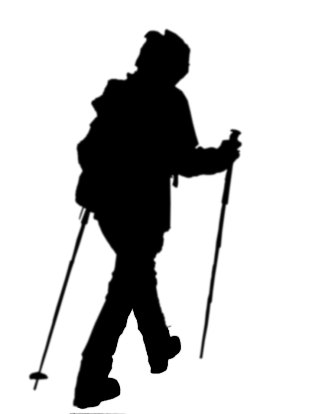 ANNEE 2023-2024Des animateurs diplômés vous emmènent à la découverte des beaux paysages de Provence :Quatre dimanches par trimestre (journée) :24/09, 15/10, 12/11, 26/11, 10/12, 14/01, 11/02, 10/03, 24/03, 07/04, 21/04,19/05, 09/061er JEUDI et 3èmeMARDI après- midi de chaque mois(1/2-journée de Septembre à Juin).Les inscriptions se feront à la Bastide de la Salle :Les samedis 16 et 23 Septembre 2023de 10h à 12 h.Le certificat médical de « non contre-indication à la pratique de la randonnée pédestre » est obligatoire.Pour toutes informations :Jean-Claude Picazo : 06 81 58 55 35Françoise Philippe : 06 30 26 03 80 Site internet de l’association : www.adsbouc.orgADSB RANDONNEE(affilié à la Fédération Française de Randonnée)ANNEE 2023-2024Des animateurs diplômés vous emmènent à la découverte des beaux paysages de Provence :Quatre dimanches par trimestre (journée) :24/09 ; 15/10 ; 12/11 ; 26/11 ;10/12 ; 14/01 ;11/02 ; 10/03 ; 24/03 ; 07/04 ; 21/04 ;19/05 ; 09/06 et1er JEUDI et 3ème MARDI après-midi de chaque mois (1/2-journée).Les inscriptions se feront à la Bastide de la Salle :Les samedis 16, 23,  Septembre 2023de 10h à 12h.Le certificat médical de « non contre-indication à la pratique de la randonnée pédestre » est obligatoire.Pour toutes informations :Jean-Claude Picazo : 06 81 58 55 35Françoise Philippe : 06 30 26 03 80 Site internet de l’association : www.adsbouc.orgADSB RANDONNEE(affilié à la Fédération Française de Randonnée)ANNEE 2023-2024Des animateurs diplômés vous emmènent à la découverte des beaux paysages de Provence :Quatre dimanches par trimestre (journée) : 24/09 ;15/10 ; 12/11 ; 26/11 ; 10/12 ;14/01 ; 11/02 ; 10/03 ;24/03 ; 07/04 ; 21/04 ; 19/05 ; 09/06 et1er JEUDI  et 3ème MARDI après-midi de chaque mois (1/2-journée).Les inscriptions se feront à la Bastide de la Salle :Les samedis 16, 23,   Septembre 2023de 10h à 12hLe certificat médical de « non contre-indication à la pratique de la randonnée pédestre » est obligatoire.Pour toutes informations :Jean-Claude Picazo : 06 81 58 55 35Françoise Philippe : 06 30 26 03 80 Site internet de l’association : www.adsbouc.org